Publicado en Madrid el 30/04/2024 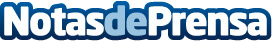 Pazzo Interiorismo: 10 años transformando el diseño de espacios comerciales con más de 300 proyectosEn el vibrante universo del diseño de interiores, la creatividad y la funcionalidad se fusionan para dar vida a espacios que cautivan y sorprenden. En este sentido, Pazzo Interiorismo es un referente indiscutible, liderando el camino con más de una década de experiencia y un impresionante portafolio de 300 proyectos a nivel nacionalDatos de contacto:Inma GabardaComunicación622862027Nota de prensa publicada en: https://www.notasdeprensa.es/pazzo-interiorismo-10-anos-transformando-el Categorias: Nacional Interiorismo Madrid Restauración Arquitectura http://www.notasdeprensa.es